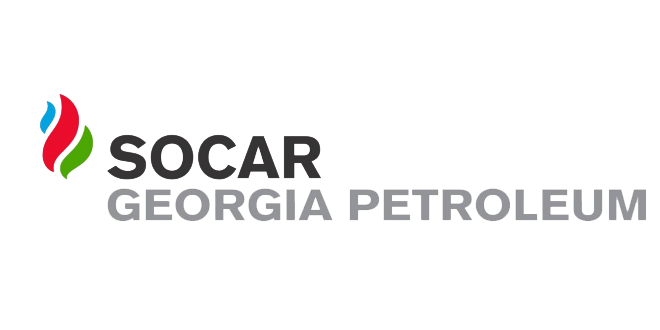 ელექტრონული ტენდერის განაცხადიiniciatori  გიორგი ლოლაძეTariRi18.04.2023№1ტენდერის აღწერილობაქ. თბილისი, გელოვანის გამზირზე, ოფისის სარემონტო სამუშაოები2კონკრეტული დავალება ოფისის სარემონტო სამუშაოების ჩატარება (ოფისის ნაწილობრივი დაკეტვით)3მოთხოვნები პრეტენდენტების მიმართ5 წლიანი გამოცდილება4გადახდის პირობები მიღება-ჩაბარების აქტის საფუძველზე5ტენდერის ვადები 20 კალენდარული დღე6ხელშკeრულების ვადები 40 დღე7საგარანტიო პირობები 2 წელი 8sakontaqto piriგიორგი ლოლაძე 5557515059სხვა